参会回执二维码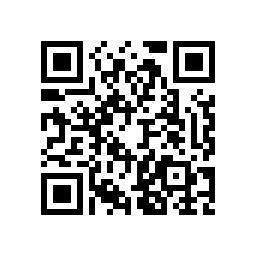 